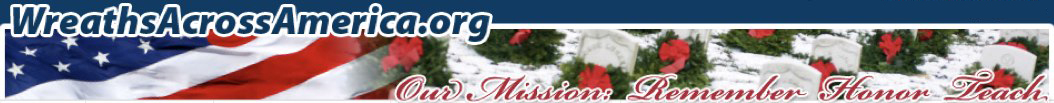 Instructions for your “What A Difference A Day Makes” ~ Thanks A Million EventThank you for participating in our special project WHAT A DIFFERENCE A DAY MAKES~THANKS A MILLION EVENT, which is part of our ongoing national campaign to thank members of America’s military, their families and veterans for their service.  Follow these instructions for a successful WHAT A DIFFERENCE A DAY MAKES: Complete the letter to a local high traffic area with your information, and deliver it to your local store Manager or Community Involvement Coordinator AS SOON AS POSSIBLE. Many groups like to use these high traffic areas, and you need to send in your request as far in advance as possible. Please choose a busy weekend day in May, June or July. (Please avoid conflict with the VFW’s “Buddy Poppy” day)Please let us know the date you have arranged to be “stationed” at your chosen location. Email info@wreathsacrossamerica.org to let us know, and tell us how many cards you will use. Typically, our volunteers give out 100 to 250 cards in a high traffic area, but you know your local area best.Find Volunteers. You will need at least one extra person, since you may have two entrances tocover. Plan to be there from at least 10 am to 4 pm. Breaking up the time spent by each person makes it easier, and working in pairs is fun and effective.4. Organize your display.a. We have provided you with a graphic you can use to create posters, handbills, can wrappers,    and other promotional tools.b. We suggest you have a covered table at each entrance and have a poster on the wall behind    you, and/or standing on the table. You could even set up a computer and play our video or    show the slide show on our web site. (www.wreathsacrossamerica.org) or you can request a     DVD.c. Place containers for collecting donations on each table. This could be a combat boot, which    many groups have good luck with, or a can or box wrapped with the graphic.d. You will need a secure place to keep money once your containers are full, preferably in your     locked vehicle.Plan the day. You and your other volunteers will be handing out our Thanks a Million cards. This small gesture will have a big impact on you. Be sure to sign your cards in advance.Focus on handing out the cards to everyone you see who is, or knows, a member of the military.b. If they aren’t wearing a uniform or aren’t obviously a veteran, ask them if they have served.c. If they aren’t current or former military, ask them if they would like one or more cards to thank     people in the military that they know.d. If people are interested in donating to Wreaths Across America, you can direct them to the    display. GIVING THE CARDS is the mission- it will undoubtedly help you with donations.    Remember that the cards are given freely with no requirement of donation.Turn in your Funds. Go to a bank and have any donations you collected converted to a money order or check made out to Wreaths Across America. Send it to us along with the completed submission form within a week of your WHAT A DIFFERENCE A DAY MAKES. Participating groups will be recognized on our Facebook page.  Please email photos of your “What a Difference A Day Makes” Event to info@wreathsacrossamerica.org .Wreaths Across America is nonpolitical and nondenominational; our programs are open to all. WREATHS ACROSS AMERICAHELP US HELP AMERICA REMEMBERTALKING POINTS FOR HANDING OUT CARDS“Good morning. Have you served in the military?”If” yes” Hand them the card: “I just want to thank you for your service.”If no: “Do you know someone who has served in the military? Here’s a thank you card you can give them. Feel free to add your name.”TALKING POINTS FOR FUND RAISINGWreaths Across America is the nonprofit organization that places live wreaths on the graves annually to honor those who have served.Wreaths Across America does not receive any government money. Most of their funds are from private individuals that sponsor wreaths, either for Arlington, or for other participating locations all over the US and beyond. In 2016, Wreaths Across America and their national network of volunteers laid over 1.2 million memorial wreaths over 1200 locations in the United States and beyond with help from over 2800 fundraising groups, corporate contributions, and donations of trucking, shipping, and thousands of helping hands. Their annual pilgrimage from Harrington, Maine to Arlington National Cemetery  that started in 1992 has become known as the world’s largest veteran’s parade, stopping at schools, monuments, veteran’s homes and communities all along the way to remind people how important it is to remember, honor and teach. Wreaths Across America is nonpolitical and nondenominational; its programs are open to all. WREATHS ACROSS AMERICAWHAT A DIFFERENCE A DAY MAKESDONATION FUNDS SUBMISSION SHEETYour name: ___________________________________________________________ Mailing Address: _______________________________________________________ Email address: ________________________________________________________Group ID: ________________________________________________ Date of fund raiser:______________________________________________________ Location of fund raiser (city): ______________________________________________ Business Name where fund raiser was held: __________________________________Amount raised: ________________________________Please send this completed form along with a check or money order in the amount of funds raised to:THANK YOU FOR YOUR SUPPORT IN HELPING WREATHS ACROSS AMERICA CONTINUE OUR MISSIONREMEMBER~HONOR~TEACH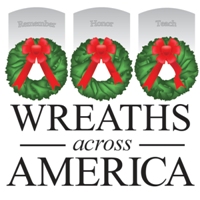 